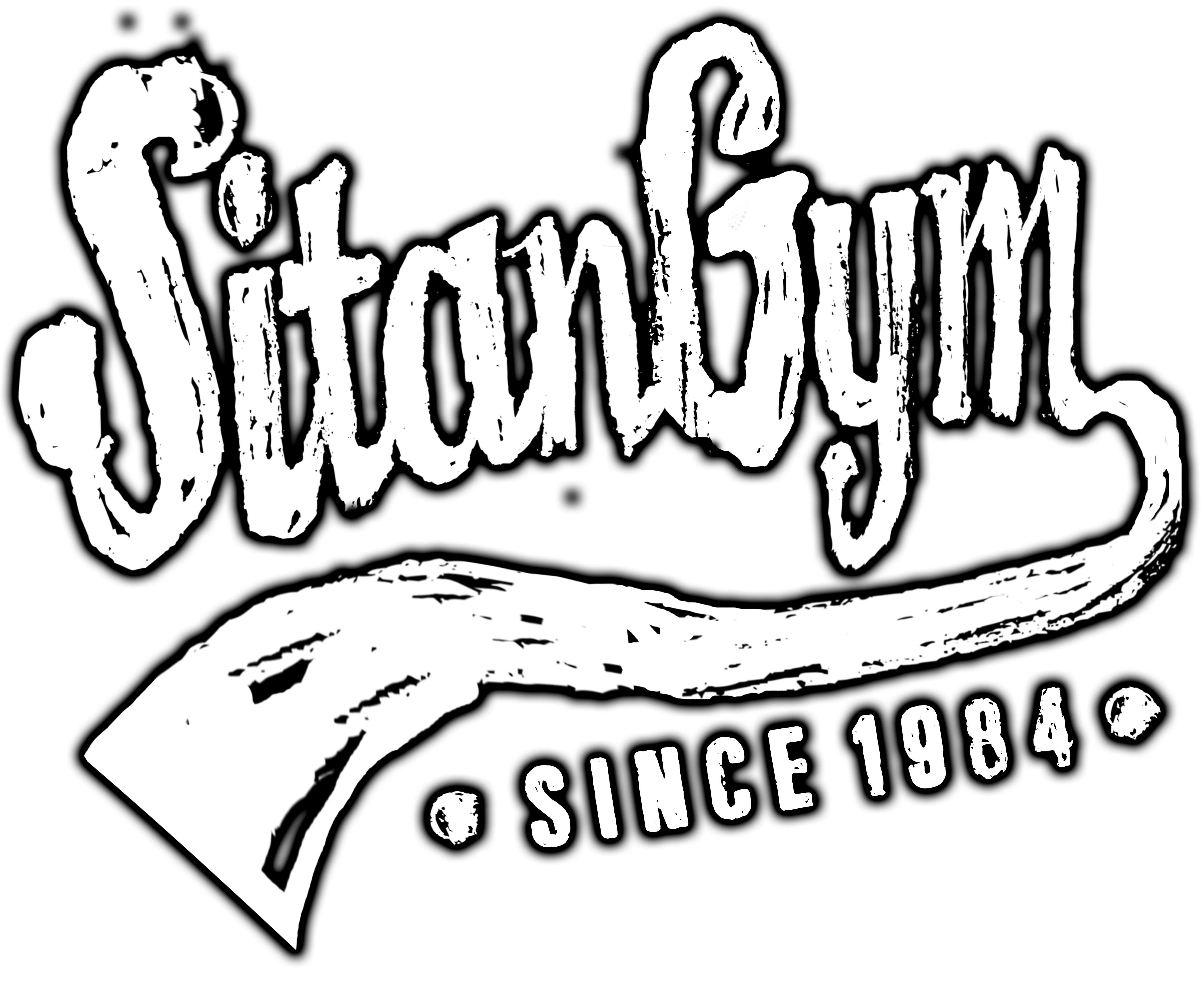 WWW.SITANGYMAZ.COM   MONDAYMONDAYMONDAYMONDAYTUESDAYTUESDAYTUESDAYTUESDAYWEDNESDAYWEDNESDAYWEDNESDAYWEDNESDAYTHURSDAYTHURSDAYTHURSDAYTHURSDAYFRIDAYFRIDAYFRIDAYSATURDAYSATURDAYSUNDAYADULTPower Yoga 9:00 – 9:45pmADULTPower Yoga 9:00 – 9:45pmADULTPower Yoga 9:00 – 9:45pmADULTPower Yoga 9:00 – 9:45pmADULT Advanced Muay Thai7:00-9:00pm+ ADULT Advanced Muay Thai7:00-9:00pm+ ADULTJudoAll levels7:30- 8:30pmADULTJudoAll levels7:30- 8:30pmADULTRecovery Yoga 9:00 – 9:45pm ADULTRecovery Yoga 9:00 – 9:45pm ADULTRecovery Yoga 9:00 – 9:45pm ADULTRecovery Yoga 9:00 – 9:45pm ADULT Advanced Muay Thai7:00-9:00pm+ADULT Advanced Muay Thai7:00-9:00pm+ADULTJudoAll levels7:30- 8:30pmADULTJudoAll levels7:30- 8:30pmADULT Advanced Muay Thai7:00-9:00pm+ADULT Advanced Muay Thai7:00-9:00pm+ADULT Advanced Muay Thai7:00-9:00pm+ADULT Advanced Muay Thai7:00 9:00pm+ YOUTHJudo All levels 7:30- 8:30pmYOUTHJudo All levels 7:30- 8:30pmFAMILYGroup X Class-7:30- 8:30pmADULT Advanced Muay Thai7:00-9:00pm+ ADULT Advanced Muay Thai7:00-9:00pm+ ADULTJudoAll levels7:30- 8:30pmADULTJudoAll levels7:30- 8:30pmADULT Advanced Muay Thai7:00 9:00pm+YOUTHJudoAll levels7:30- 8:30pmYOUTHJudoAll levels7:30- 8:30pmFAMILYGroup X Class-P90X7:30-8:30pmADULT Advanced Muay Thai7:00-9:00pm+ADULT Advanced Muay Thai7:00-9:00pm+ADULTJudoAll levels7:30- 8:30pmADULTJudoAll levels7:30- 8:30pmADULT Advanced Muay Thai7:00-9:00pm+ADULT Advanced Muay Thai7:00-9:00pm+ADULT Advanced Muay Thai7:00-9:00pm+ADULTIntermediateMuay Thai6:30-7:30pmYOUTHCompetitionTeam Muay Thai6:30- 7:30YOUTHCompetitionTeam Muay Thai6:30- 7:30YOUTHIntermediateMuay Thai 6:30-7:30pmADULTIntermediateMuay Thai6:30- 7:30pmYOUTHCompetitionTeamMuay Thai6:30- 7:30YOUTHCompetitionTeamMuay Thai6:30- 7:30YOUTHIntermediateMuay Thai 6:30-7:30pmADULTIntermediateMuay Thai6:30- 7:30pmYOUTHCompetitionTeamMuay Thai6:30- 7:30YOUTHCompetitionTeamMuay Thai6:30- 7:30YOUTHIntermediateMuay Thai 6:30-7:30pmADULTIntermediateMuay Thai6:30- 7:30pmYOUTHCompetitionTeamMuay Thai6:30- 7:30YOUTHCompetitionTeamMuay Thai6:30- 7:30YOUTHIntermediateMuay Thai 6:30-7:30pmADULTIntermediateMuay Thai6:30- 7:30pmYOUTHCompetitionTeamMuay Thai6:30- 7:30YOUTHIntermediateMuay Thai 6:30-7:30pmADULTBeginner Muay Thai5:30-6:30pmCADETBeginnerMuay Thai5:30- 6:30CADETBeginnerMuay Thai5:30- 6:30PEE WEEBeginnerMuay Thai 5:30 -6:30pmADULTBeginner Muay Thai5:30-6:30pmCADETBeginnerMuay Thai5:30- 6:30CADETBeginnerMuay Thai5:30- 6:30PEE WEEBeginnerMuay Thai 5:30 -6:30pmADULTBeginner Muay Thai5:30-6:30pmCADETBeginnerMuay Thai  5:30-      6:30CADETBeginnerMuay Thai  5:30-      6:30PEE WEEBeginnerMuay Thai 5:30 -6:30pmADULTBeginner Muay Thai5:30-6:30pmCADETBeginnerMuay Thai5:30- 6:30CADETBeginnerMuay Thai5:30- 6:30PEE WEEBeginnerMuay Thai 5:30 -6:30pmADULTBeginnerMuay Thai5:30-6:30pmCADETBeginnerMuay Thai5:30- 6:30PEE WEEBeginnerMuay Thai 5:30-6:30pmCall to schedulePrivate classCall to schedulePrivate classCall to schedulePrivate classCall to schedulePrivate classCall to schedulePrivate classCall to schedulePrivate classCall to schedulePrivate classCall to schedulePrivate classCall to schedulePrivate classCall to schedulePrivate classCall to schedulePrivate classCall to schedulePrivate classCall to schedulePrivate classCall to schedulePrivate classCall to schedulePrivate classCall to schedulePrivate classCall to schedulePrivate classCall to schedulePrivate classCall to schedulePrivate classADULTIntermediateMuay Thai1:30- 2:30pmYOUTHMuay Thai1:30-2:30(all ages)Call to schedulePrivate classCall to schedulePrivate classCall to schedulePrivate classCall to schedulePrivate classCall to schedulePrivate classCall to schedulePrivate classCall to schedulePrivate classCall to schedulePrivate classCall to schedulePrivate classCall to schedulePrivate classCall to schedulePrivate classCall to schedulePrivate classCall to schedulePrivate classCall to schedulePrivate classCall to schedulePrivate classCall to schedulePrivate classCall to schedulePrivate classCall to schedulePrivate classCall to schedulePrivate classADULTBeginner Muay Thai12:30-1:30pmFAMILYJudo12:00-1:30pm ADULT Intermediate Muay Thai12-1pm ADULT Intermediate Muay Thai12-1pmADULTJudo12:15-1:15pmADULTJudo12:15-1:15pmADULT Intermediate Muay Thai-12-1pmADULT Intermediate Muay Thai-12-1pmADULT Intermediate Muay Thai-12-1pmADULT Intermediate Muay Thai-12-1pmADULT Intermediate Muay Thai12-1pmADULT Intermediate Muay Thai12-1pmADULTJudo12:15-1:15pmADULTJudo12:15-1:15pm ADULT Intermediate Muay Thai12-1pm ADULT Intermediate Muay Thai12-1pm ADULT Intermediate Muay Thai12-1pm ADULT Intermediate Muay Thai12-1pmADULT Intermediate Muay Thai12-1pmADULT Intermediate Muay Thai12-1pmADULT Intermediate Muay Thai12-1pmADULTBeginner Muay Thai12:30-1:30pmFAMILYJudo12:00-1:30pm ADULT Intermediate Muay Thai12-1pm ADULT Intermediate Muay Thai12-1pmADULTJudo12:15-1:15pmADULTJudo12:15-1:15pmADULT Intermediate Muay Thai-12-1pmADULT Intermediate Muay Thai-12-1pmADULT Intermediate Muay Thai-12-1pmADULT Intermediate Muay Thai-12-1pmADULT Intermediate Muay Thai12-1pmADULT Intermediate Muay Thai12-1pmADULTJudo12:15-1:15pmADULTJudo12:15-1:15pm ADULT Intermediate Muay Thai12-1pm ADULT Intermediate Muay Thai12-1pm ADULT Intermediate Muay Thai12-1pm ADULT Intermediate Muay Thai12-1pmADULT Intermediate Muay Thai12-1pmADULT Intermediate Muay Thai12-1pmADULT Intermediate Muay Thai12-1pmADULTWomen’s Self Defense11:00- 11:45amADULTWomen’s Self Defense11:00- 11:45am ADULTBeginner Muay Thai11am-12pm ADULTBeginner Muay Thai11am-12pm ADULTBeginner Muay Thai11am-12pm ADULTBeginner Muay Thai11am-12pmADULTBeginner Muay Thai11am-12pmADULTBeginner Muay Thai11am-12pmADULTBeginner Muay Thai11am-12pmADULTBeginner Muay Thai11am-12pmADULTBeginner Muay Thai11am-12pmADULTBeginner Muay Thai11am-12pmADULTBeginner Muay Thai11am-12pmADULTBeginner Muay Thai11am-12pmADULTBeginner Muay Thai11am-12pmADULTBeginner Muay Thai11am-12pmADULTBeginner Muay Thai11am-12pmADULTBeginner Muay Thai11am-12pmADULTBeginner Muay Thai11am-12pmADULTBeginner Muay Thai11am-12pmADULTBeginner Muay Thai11am-12pmADULTIntermediate Yoga10:15 11:00AMFAMILYGroup X Class-Barefoot Insanity9:00- 10:00amFAMILYGroup X Class-Barefoot Insanity9:00- 10:00amFAMILYGroup X Class-Barefoot Insanity9:00- 10:00amFAMILYGroup X Class-Barefoot Insanity9:00- 10:00amFAMILYGroup X Class-Barefoot Insanity9:00- 10:00AMFAMILYGroup X Class-Barefoot Insanity9:00- 10:00AMFAMILYGroup X Class-Barefoot Insanity9:00- 10:00AMFAMILYGroup X Class-Barefoot Insanity9:00- 10:00AMADULTYoga 9:00- 9:45amADULTYoga 9:00- 9:45amADULTYoga 9:15- 10:00amADULT14 years of age and older only may attendYOUTHBoth “CADET” and “PEE WEE” may attendCADET9 years old to 13 years may attendPEE WEE3 years old to 9 years old may attend (must be fully toilet trained)FAMILYAll ages categories may attend